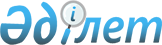 Об утрате силы постановления акимата от 10 июля 2015 года № 153 "Об утверждении схемы и Правил перевозки в общеобразовательные школы детей, проживающих в отдельных населенных пунктах Мендыкаринского района"Постановление акимата Мендыкаринского района Костанайской области от 6 октября 2015 года № 222

      В соответствии со статьями 31, 37 Закона Республики Казахстан от 23 января 2001 года "О местном государственном управлении и самоуправлении в Республике Казахстан" акимат Мендыкаринского района ПОСТАНОВЛЯЕТ:



      1. Постановление акимата Мендыкаринского района 10 июля 2015 года № 153 "Об утверждении схемы и Правил перевозки в общеобразовательные школы детей, проживающих в отдельных населенных пунктах Мендыкаринского района" (зарегистрированное в Реестре государственной регистрации нормативно-правовых актах за № 5755, опубликованное в газете "Меңдіқара үни" от 23 июля 2015 года) признать утратившим силу.



      2. Контроль за исполнением настоящего постановления возложить на заместителя акима района Швыдченко С.В.



      3. Настоящее постановление вводится в действие со дня подписания.      Аким района                                В. Ионенко
					© 2012. РГП на ПХВ «Институт законодательства и правовой информации Республики Казахстан» Министерства юстиции Республики Казахстан
				